RESPONSE MONITORING TASK FORCE – MEETING 3Agenda topics, 	Introduction, Review of action points from last meeting / task force work plan, Review of progress on indicators and standardising activities, Review of standard procedure for reporting, AOBMinutes15:00-16:00CONFERENCE ROOMMeeting called byBO HURKMANS – IM TEAM LEADERType of meeting COORDINATIONFacilitatorBO HURKMANSNote takerHILLARY MUMBEREAttendeesBO HURKMANS (UNHCR), HILLARY MUMBERE (UNHCR), DAMJAN NIKOLOVSKI (UNHCR), JOHN BERNARD (ARC), REBECKA RYDBERG (REACH)discussionReview of action points from last meeting / task force work planPlatform identification to be validated at regional meeting in Nairobi on 10-11 December, as a result ActivityInfo might be used in other RRRP countries too.Dashboard templates can be produced with REACH support up to end of December (due to length of PPA).Reporting process and monitoring framework should be validated by mid-January for those sectors that will report activities on a monthly basis (i.e. start using the platform in February).Review of indicators and standardising activitiesMeetings have been held so far with Shelter, Settlement and NFI, Environment and Energy, Livelihoods, Education, Protection and Food Assistance.Meetings are still outstanding for Health and WASH.A monitoring framework that pulls together RRP objectives, indicators, targets and links them to sector activities was presented for feedback and will be shared along with the minutes.Review of standard procedure for reportingThere was a need to compress the timeline for reporting and to differentiate between RRP reporting and activity reporting, a revised procedure has therefore been developed.Timeline: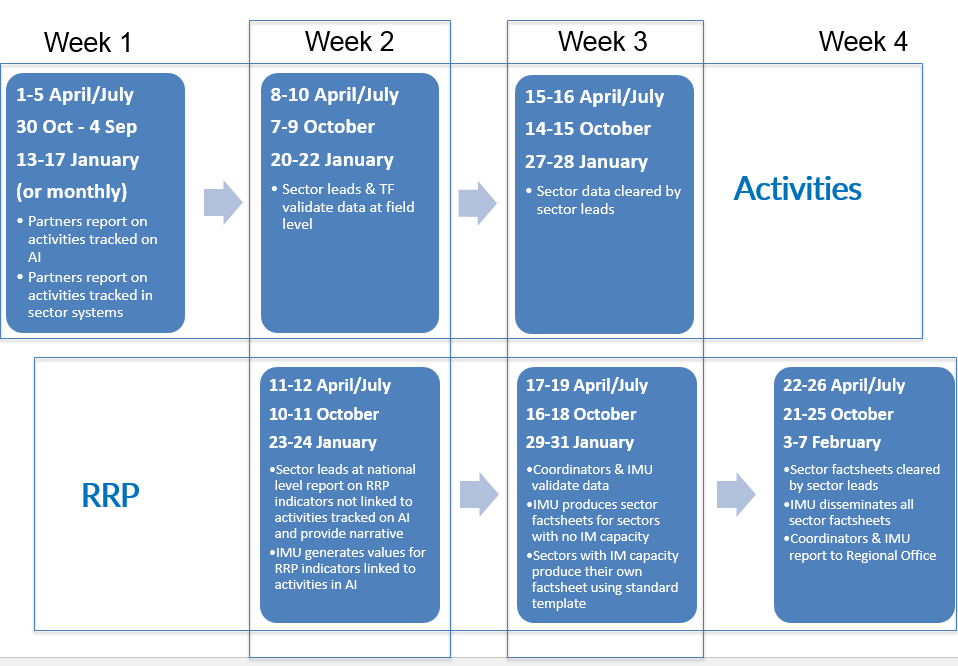 Roles and responsibilities for activity reporting: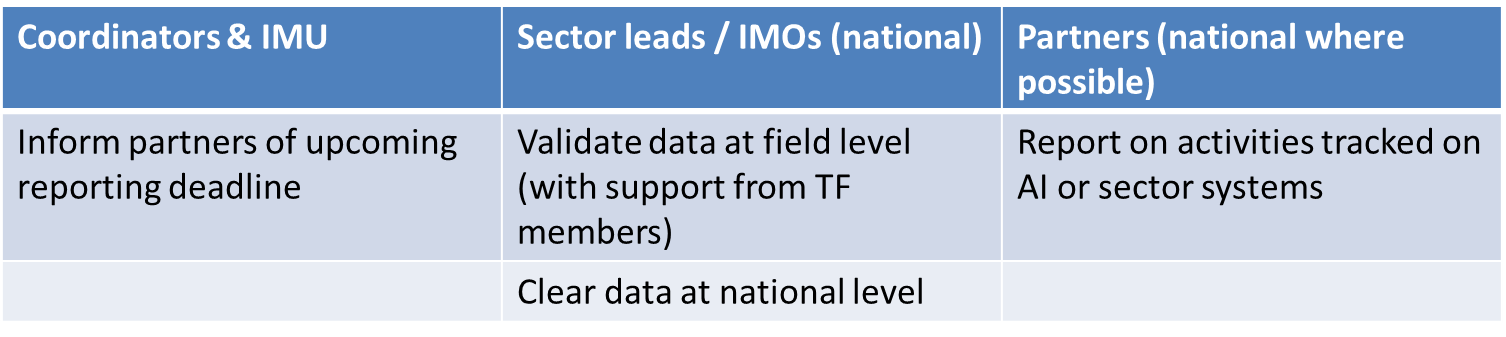 Roles and responsibilities for RRP reporting: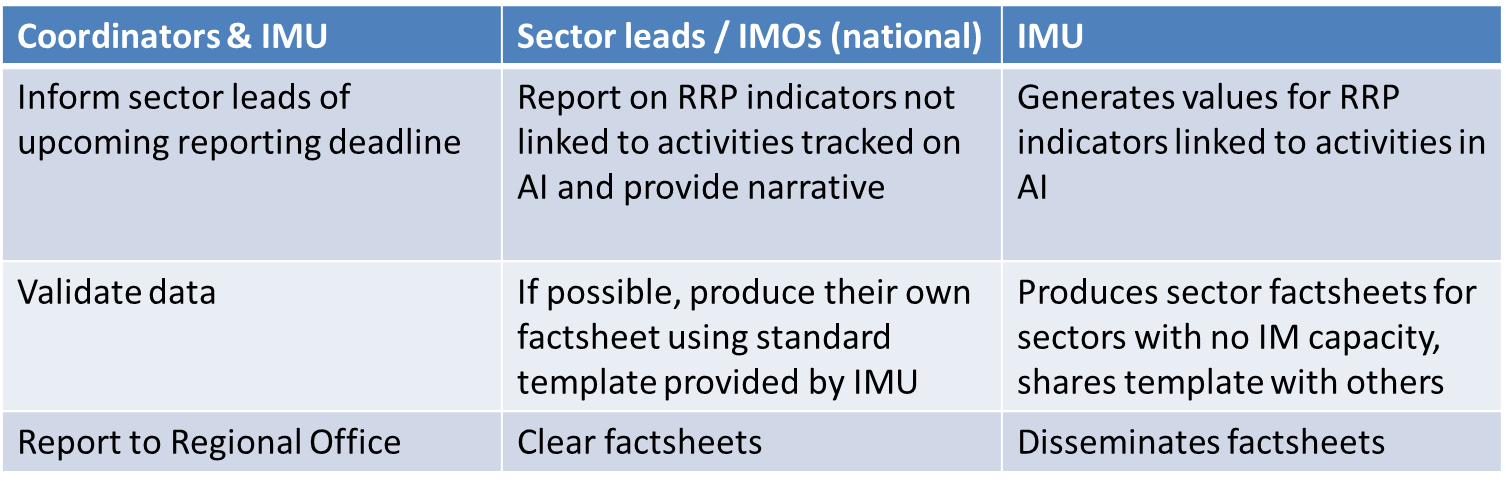 AOBNext meeting will be on 6th Dec (3 – 4pm)Review of action points from last meeting / task force work planPlatform identification to be validated at regional meeting in Nairobi on 10-11 December, as a result ActivityInfo might be used in other RRRP countries too.Dashboard templates can be produced with REACH support up to end of December (due to length of PPA).Reporting process and monitoring framework should be validated by mid-January for those sectors that will report activities on a monthly basis (i.e. start using the platform in February).Review of indicators and standardising activitiesMeetings have been held so far with Shelter, Settlement and NFI, Environment and Energy, Livelihoods, Education, Protection and Food Assistance.Meetings are still outstanding for Health and WASH.A monitoring framework that pulls together RRP objectives, indicators, targets and links them to sector activities was presented for feedback and will be shared along with the minutes.Review of standard procedure for reportingThere was a need to compress the timeline for reporting and to differentiate between RRP reporting and activity reporting, a revised procedure has therefore been developed.Timeline:Roles and responsibilities for activity reporting:Roles and responsibilities for RRP reporting:AOBNext meeting will be on 6th Dec (3 – 4pm)Review of action points from last meeting / task force work planPlatform identification to be validated at regional meeting in Nairobi on 10-11 December, as a result ActivityInfo might be used in other RRRP countries too.Dashboard templates can be produced with REACH support up to end of December (due to length of PPA).Reporting process and monitoring framework should be validated by mid-January for those sectors that will report activities on a monthly basis (i.e. start using the platform in February).Review of indicators and standardising activitiesMeetings have been held so far with Shelter, Settlement and NFI, Environment and Energy, Livelihoods, Education, Protection and Food Assistance.Meetings are still outstanding for Health and WASH.A monitoring framework that pulls together RRP objectives, indicators, targets and links them to sector activities was presented for feedback and will be shared along with the minutes.Review of standard procedure for reportingThere was a need to compress the timeline for reporting and to differentiate between RRP reporting and activity reporting, a revised procedure has therefore been developed.Timeline:Roles and responsibilities for activity reporting:Roles and responsibilities for RRP reporting:AOBNext meeting will be on 6th Dec (3 – 4pm)Review of action points from last meeting / task force work planPlatform identification to be validated at regional meeting in Nairobi on 10-11 December, as a result ActivityInfo might be used in other RRRP countries too.Dashboard templates can be produced with REACH support up to end of December (due to length of PPA).Reporting process and monitoring framework should be validated by mid-January for those sectors that will report activities on a monthly basis (i.e. start using the platform in February).Review of indicators and standardising activitiesMeetings have been held so far with Shelter, Settlement and NFI, Environment and Energy, Livelihoods, Education, Protection and Food Assistance.Meetings are still outstanding for Health and WASH.A monitoring framework that pulls together RRP objectives, indicators, targets and links them to sector activities was presented for feedback and will be shared along with the minutes.Review of standard procedure for reportingThere was a need to compress the timeline for reporting and to differentiate between RRP reporting and activity reporting, a revised procedure has therefore been developed.Timeline:Roles and responsibilities for activity reporting:Roles and responsibilities for RRP reporting:AOBNext meeting will be on 6th Dec (3 – 4pm)Action itemsAction itemsresponsibleDeadline Reach out to colleagues in UBOS, NPA and UNDP Reach out to colleagues in UBOS, NPA and UNDP BO EoY